Abeille de RUEIL-MALMAISON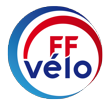 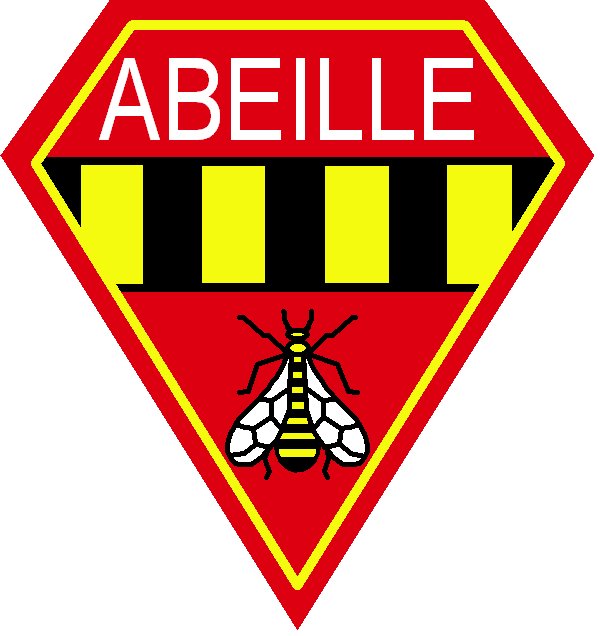 SECTION cyclotourismeRandonnées de la Malmaison - Dimanche 23 juin 2019J'atteste sur l'honneur que je suis en condition physique suffisante pour effectuer le parcours que j'ai choisi et avoir pris connaissance du parcours, du règlement et des consignes de sécurité.Abeille de RUEIL-MALMAISONSECTION cyclotourismeRandonnées de la Malmaison - Dimanche 23 juin 2019J'atteste sur l'honneur que je suis en condition physique suffisante pour effectuer le parcours que j'ai choisi et avoir pris connaissance du parcours, du règlement et des consignes de sécurité.Abeille de RUEIL-MALMAISONSECTION cyclotourismeRandonnées de la Malmaison - Dimanche 23 juin 2019J'atteste sur l'honneur que je suis en condition physique suffisante pour effectuer le parcours que j'ai choisi et avoir pris connaissance du parcours, du règlement et des consignes de sécurité.Abeille de RUEIL-MALMAISONSECTION cyclotourismeRandonnées de la Malmaison - Dimanche 23 juin 2019J'atteste sur l'honneur que je suis en condition physique suffisante pour effectuer le parcours que j'ai choisi et avoir pris connaissance du parcours, du règlement et des consignes de sécurité.Cadre réservé aux AbeillesNuméro du participantNomPrénomSexeN° de licenceDate de naissanceClubFédérationN° du clubVille du clubParcours34	53	81	99Cadre réservé aux AbeillesNuméro du participantNomPrénomSexeN° de licenceDate de naissanceClubFédérationN° du clubVille du clubParcours34	53	81	99Cadre réservé aux AbeillesNuméro du participantNomPrénomSexeN° de licenceDate de naissanceClubFédérationN° du clubVille du clubParcours34	53	81	99Cadre réservé aux AbeillesNuméro du participantNomPrénomSexeN° de licenceDate de naissanceClubFédérationN° du clubVille du clubParcours34	53	81	99